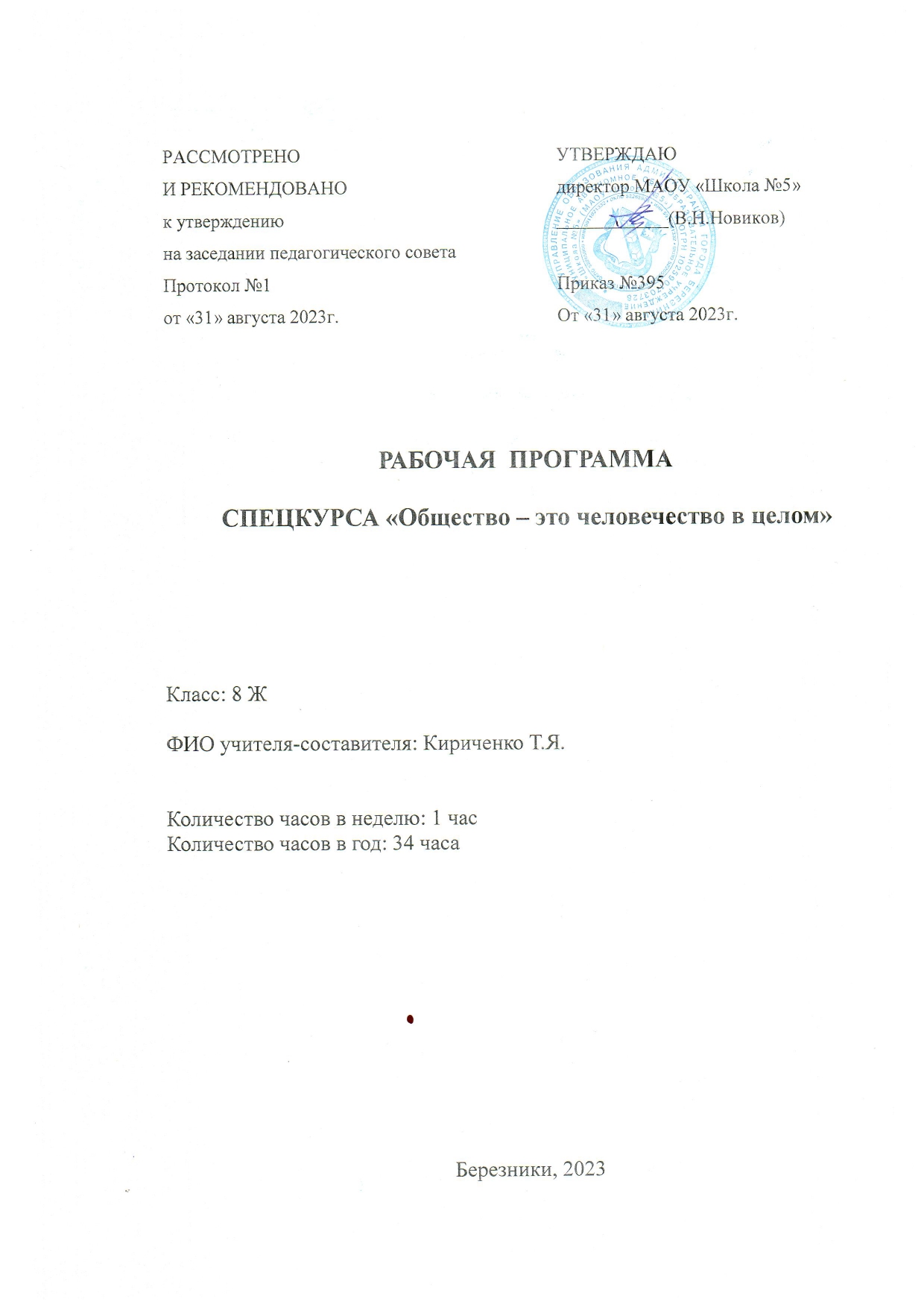 1. Планируемые результаты.В структуре планируемых результатов выделяется следующие группы:  Личностными результатами выпускников основной школы, формируемыми при содержания курса, являются:1.     Мотивированность на посильное и созидательное участие в жизни общества.2.     Заинтересованность не только в личном успехе, но и в благополучии и процветании своей страны; 3.     Ценностные ориентиры. Основанные на идеях патриотизма, любви и уважения к Отечеству; необходимости поддержания гражданского мира и согласия; отношении к человеку, его правам и свободам как высшей ценности; стремление к укреплению исторически сложившегося государственного единства; признании равноправия народов, единства разнообразных культур; убежденности в важности для общества семьи и семейных традиций; осознании своей ответственности за страну перед нынешними и грядущими поколениями.Метапредметные результаты изучения обществознания выпускниками основной школы проявляются в:      1. Умение сознательно организовывать свою познавательную деятельность (от постановки цели до получения и оценки результата); 2. Умение объяснять явления и процессы социальной действительности с научных позиций; рассматривать их комплексно в контексте сложившихся реалий и возможных перспектив;3.                 Способности анализировать реальные социальные ситуации, выбирать адекватные способы деятельности и модели поведения в рамках реализуемых основных социальных ролей, свойственных подросткам;4.                 Овладение различными видами публичных выступлений (высказывания, монолог, дискуссия) и следовании этическим нормам и правилам ведения диалога;5.                 Умение выполнять познавательные и практические задания, в том числе с использованием проектной деятельность на уроках и в доступной социальной практике, на:-   использование элементов причинно-следственного анализа;-   исследование несложных реальных связей и зависимостей;-   определение сущностных характеристик изучаемого объекта; выбор верных критериев для сравнения, сопоставления. Оценки объектов; - поиск и извлечение нужной информации по заданной теме и адаптированных источниках различного типа;-   перевод информации из одной знаковой системы в другую (из текста в таблицу, из аудиовизуального ряда в текст и др.); выбор знаковых систем адекватно познавательной и коммуникативной ситуации; - подкрепление изученных положений конкретными примерами;-   оценку своих учебных достижений, поведения, черт своей личности с учетом мнения других людей, в том числе для корректировки собственного поведения в окружающей среде; выполнение в повседневной жизни этических и правовых норм, экологических требований;-   определение собственного отношения к явлениям современной жизни, формулирование своей точки зрения.Предметными результатами освоения выпускниками основной школы содержания программы по обществознанию являются:1.                 Относительно целостное представление об обществе и человеке, о сферах и областях общественной жизни, механизмах и регуляторах деятельности людей;2.                 Знание ряда ключевых понятий об основных социальных объектах; умение объяснять с опорой на эти понятия явления социальной действительности; 3. Знания, умения и ценностные установки, необходимые для сознательного выполнения старшими подростками основных ролей в пределах своей дееспособности;4.                 Умения находить нужную социальную информацию в педагогически отобранных источника; адекватно ее воспринимать, применяя основные обществоведческие термины и понятия; преобразовывать в соответствии с решаемой задачей (анализировать, обобщать, систематизировать, конкретизировать имеющиеся данные, соотносить их с собственными знаниями); давать оценку общественным явлениям с позиций одобряемых в современном российском обществе социальных ценностей;5.                 Понимание побудительной роли мотивов в деятельности человека, места ценностей в мотивационной структуре личности, их значения в жизни человека и развитии общества;6.                 Знание основных нравственных и правовых понятий, норм и правил, понимание их роли как решающих регуляторов общественной жизни; умение применять эти нормы и правила к анализу и оценке реальных социальных ситуаций; установка на необходимость руководствоваться этими нормами и правилами в собственной повседневной жизни;7.                 Приверженность гуманистическим и демократическим ценностям, патриотизм и гражданственность;8.                 Знание особенностей труда как одного из основных видов деятельности человека, основных требований трудовой этики в современном обществе, правовых норм, регулирующих трудовую деятельность несовершеннолетних;9.                 Понимание значения трудовой деятельности для личности и общества; 10. Понимание специфики познания мира средствами искусства в соответствии с другими способами познания;11. Понимание роли искусства в становлении личности и в жизни общества; 12. Знание определяющих признаков коммуникативной деятельности в сравнении с другими видами деятельности;13.   Знание новых возможностей для коммуникации в современном обществе; умение использовать современные средства связи и коммуникации для поиска и обработки необходимой социальной информации;14.   Понимание языка массовой социально – политической коммуникации, позволяющее осознанию воспринимать соответствующую информацию, умение различать факты, аргументы, оценочные суждения;15.   Понимание значения коммуникации в межличностном общении;16.   Умение взаимодействовать в ходе выполнения групповой работы, вести диалог, участвовать в дискуссии, аргументировать собственную точку зрения. Знакомство с отдельными приемами и техниками преодоления конфликтов.17.   Ценностные ориентиры, основанные на идеях патриотизма, любви и уважения к Отечеству; на отношении к человеку, его правам и свободам как к высшей ценности; на стремление к укреплению исторически сложившегося государственного единства; на признании равноправия народов, единства разнообразия культур; на убеждённость в важности для общества семьи и семейных традиций;   на      осознании     необходимости    поддержания гражданского мира и согласия, своей ответственности за судьбу страны перед нынешними и грядущими поколениями.Ученик научиться:-   определять характерные черты и признаки основных сфер жизни общества;-   содержание и значение социальных норм, регулирующих общественные отношения уметь:-описывать основные социальные объекты, выделяя их существенные признаки; человека как социально-деятельное существо; основные социальные роли-   социальные объекты, суждения об обществе и человеке, выявлять их общие черты и различия-объяснять взаимосвязи изученных социальных объектов (включая взаимодействия общества и природы, человека и общества, сфер общественной жизни, гражданина игосударства)-   приводить примеры социальных объектов определенного типа, социальных отношений; ситуаций, регулируемых различными видами социальных норм; деятельности людей в различных сферах-оценивать поведение людей с точки зрения социальных норм, экономической рациональности.  2.Содержание курса Введение. Тема 1. Человек и общество.Общество как форма жизнедеятельности людей. Взаимодействие общества и природы. Основные сферы общественной жизни, их взаимосвязь.Биологическое и социальное в человеке. Личность. Особенности подросткового возраста. Деятельность человека и ее основные формы (труд, игра, учение). Человек и его ближайшее окружение . Межличностные отношения. Общение. Межличностные конфликты, их конструктивное разрешение.Тема 2. Сфера духовной культуры.Сфера духовной культуры и ее особенности. Наука в жизни современного обществ. Образование и его значимость в условиях информационного общества. Возможности получения общего и профессионального образования в Российской Федерации.     Религия, религиозные организации и объединения, их роль в жизни современного общества. Свобода совести. Мораль. Гуманизм. Патриотизм, гражданственность.Тема 3. Экономическая сфера.Экономика, ее роль в жизни общества. Товары и услуги, ресурсы и потребности, ограниченность ресурсов. Экономические системы и собственность. Производство, производительность труда. Разделение труда и специализация. Обмен, торговля. Рынок и рыночный механизм. Предпринимательство. Малое предпринимательство и фермерское хозяйство. Деньги. Заработная плата и стимулирование труда. Неравенство доходов и экономические меры социальной поддержки. Налоги, уплачиваемые гражданами. Экономические цели и функции государства.Тема 4. Социальная сфераСоциальная структура общества. Семья как малая группа. Отношения между поколениями Многообразие социальных ролей в подростковом возрасте. Социальные ценности и норм. Отклоняющееся поведение. Опасность наркомании и алкоголизма для человека и общества. Социальная значимость здорового образа жизни. Социальный конфликт и пути его решения. Межнациональные отношения.Тема 5. Политическая сфераВласть. Роль политики в жизни общества. Понятие и признаки государства.Разделение властей. Формы государства. Политический режим. Демократия.Местное самоуправление.Участие граждан в политической жизни. Выборы, референдум.Политические партии и движения, их роль в общественно жизни.Гражданское общество и правовое государство.Тема 6. Право.Право, его роль в жизни общества и государства. Норма права. Нормативный правовой акт. Понятие правоотношений. Признаки и виды правонарушений. Понятие и виды юридической ответственности. Конституция Российской Федерации. Основы конституционного строя Российской Федерации.Федеративное устройство       России.       Органы       государственной власти  Российской Федерации. Правоохранительные органы. Судебная система. Взаимоотношения органов государственной власти и граждан. Понятие прав, свобод и обязанностей. Права и свободы человека и гражданина        в        России,       их гарантии.    Конституционные         обязанности гражданина. Права ребенка и их защита. Особенности правового статуса несовершеннолетних. Механизмы реализации и защиты прав и свобод человека и гражданина.     Международно-правовая     защита     жертв     вооруженных     конфликтов.     Гражданские правоотношения. Права собственности. Права потребителей. Семейные правоотношения. Права и обязанности родителей и детей. Право на труд и трудовые правоотношения. Трудоустройство несовершеннолетних. Административные правоотношения, правонарушения и наказания. Основные понятия и институты уголовного права. Уголовная ответственность несовершеннолетних.3.Тематическое планирование курса «Общество – это человечество в целом» (34 часа)№п/пНазвание темыКоличество часов1.Человек и общество.31.1Общество и человек. Природа и общество.11.2Человек, индивид, личность. Деятельность.                                11.3Тестовый практикум по теме12Сфера духовной культуры.32.1Наука. Образование.12.2Религия. Культура.12.3Тестовый практикум по теме.13.Экономическая сфера43.1 Экономика. Основные вопросы.3.2Рынок.13.3Экономическая политика государства.13.4Тестовый практикум по теме.14.Социальная сфера.34.1Социальная структура общества. Основные вопросы.14.2Этносы.14.3Тестовый практикум по теме.15.Политическая сфера.45.1Основные вопросы политической сферы.15.2Форма государства.15.3Гражданское общество и правовое государство.15.4Тестовый практикум по теме.16.Право.66.1Право. Основные вопросы.16.2Конституция РФ.16.3Права, свободы и обязанности граждан.16.4Отрасли права.16.5Тестовый практикум по теме.16.6Тестовый практикум по теме.17.Практикум по решению заданий с диаграммами.27.1Решение заданий с диаграммами17.2Решение заданий с диаграммами.18.Практикум по решению заданий на анализ двух суждений19.Практикум по решению заданий на установление фактов и мнений110.Общий практикум по выполнению заданий части 2310.1Обучающий практикум по выполнению заданий части 2110.2Обучающий практикум по выполнению заданий части 2110.3Зачётное задание по части 219.Итоговая  работа.310.Анализ итогового зачёта. Разбор типичных ошибок.1Итого34 часа